                                                                                                                                                                             FORMULARIO A1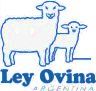 ALTA DEL BENEFICIARIOPERSONAS HUMANASNOMBRE Y APELLIDO:D.N.I Nº:CUIT :RENSPA:DOMICILIO:LOCALIDAD:CP:PROVINCIA:TELÉFONOS DE CONTACTO:CORREO ELECTRÓNICO:NOMBRE DEL ESTABLECIMIENTO:UBICACIÓN DEL ESTABLECIMIENTO:LOCALIDAD:DEPARTAMENTO:SUPERFICIE TOTAL:Adjuntó copia fiel del D.N.I. del beneficiario. Adjuntó constancia de CUIT del beneficiario. Adjuntó copia fiel del RENSPA del beneficiario.(Marcar con una x lo que se adjunta)Observaciones:La información contenida en esta solicitud reviste el carácter de Declaración Jurada, y su falsedad y/o adulteración total o parcial configura delito, de acuerdo con el Artículo 292 del Código Penal de Nación.                                                                                                                                                                            FORMULARIO A2ALTA DEL BENEFICIARIOPERSONAS JURÍDICAS, SOCIEDADES NO CONSTITUIDAS REGULARMENTE, SOCIEDADES DE HECHO Y SUCESIONES INDIVISASDENOMINACIÓN O RAZÓN SOCIAL:CUIT N°:RENSPA Nº:DOMICILIO:LOCALIDAD:CP:PROVINCIA:TELÉFONOS DE CONTACTO:NOMBRE Y APELLIDO DEL REPRESENTANTE LEGAL:CORREO ELECTRÓNICO:ESTABLECIMIENTO:UBICACIÓN DEL ESTABLECIMIENTO:LOCALIDAD:DEPARTAMENTO:SUPERFICIE TOTAL:Adjuntó copia fiel de la Resolución o el Decreto que otorga personería jurídica al beneficiario. Adjuntó constancia de CUIT del beneficiario.Adjuntó copia fiel de D.N.I. del representante legal del beneficiario.Adjuntó copia fiel del Estatuto del beneficiario.  Adjuntó copia fiel del Acta de designación de autoridades del beneficiario con mandato  vigente o resolución judicial que designe Administrador Sucesorio. Adjuntó copia fiel del órgano directivo del beneficiario que aprueba la solicitud del beneficio y designa representante.(Marcar con una x lo que se adjunta y corresponde)                             Observaciones:La información contenida en esta solicitud reviste el carácter de Declaración Jurada, y su falsedad y/o adulteración total o parcial configura delito, de acuerdo con el Artículo 292 del Código Penal de la Nación.                                  									Formulario B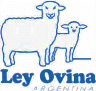 Descripción de  (registrada al servicio). Ejercicio:……………………….SUP. OVINA:……………………..haRECEPTIVIDAD GLOBAL: ………………   UGO/ha       Otras especies:Bovinos………………cabezas,  Equinos…………cabezas, Caprinos……….. .. cabezas, Guanacos………………cabezas.          Otros……..………………                PROLANA:    SI / NO                                                                                                     MINUTA DESCRIPTIVA – Planilla de Evaluación y Seguimiento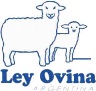 RENSPA/RENAF N°Beneficiario:Formulador:	Fecha:Manejo NutricionalNUTRICIÓN	Pastoreo continuo	Pastoreo rotativoSUPLEMENTACIÓN	Sin/Esporádica	PlanificadaPLANIFICACIÓN	No hay Planificación	PlanificadaFORRAJERAEVALUACIÓN	NO posee	SI poseePASTIZALESRESERVAS	NO posee	SI poseeManejo Reproductivo/Mejoramiento GenéticoREPRODUCTORES	Carneros Propios	Reposición  externaSERVICIO	Continuo	EstacionadoVINCULACIÓN CON	No Posee	PoseePROGRAMAS DE MEJORAINSEMINACIÓN	No Realiza	RealizaARTIFICIALDIAGNÓSTICO	NO realiza	RealizaDE PREÑEZManejo SanitarioEsquila	Sin PROLANA	PROLANAPost Parto	PrePartoPredadores/Abigeato	Sin Control	Con ControlAsesoramiento Técnico	Nulo/Esporádico	PermanenteTransformación	MataderoComercializaciónFrigoífico Municipal Provincial FederalInformal	FormalIntermediarios	DirectaINTEGRACIÓN	Horizontal	VerticalDESTINO DE LA PRODUCCIÓNAspectos SocialesAutoconsumoMercado LocalRegional Nacional ExternoMANO DE OBRA	Familiar        Contrato TemporalContratoNIVEL DE INSTRUCCIÓN	PrimarioSecundario TerciarioCAPACITACIONES AFINES	No	SiAL PROYECTOInstalaciones	            Malo	          Regular	          Bueno             Muy buenoALAMBRADOS PERIMETRALESPOTREROSGALPÓNCORRALESCOBERTIZOSDISPONIBILIDAD DE AGUASOLICITUD DE APORTE REINTEGRABLENombre y apellido del solicitante (persona humana):DNI N°:Denominación o Razón Social (personas jurídicas, sociedades de hecho y sucesiones indivisas):CUIT N°:Nombre y apellido del representante legal o apoderado: (Completar según corresponda)PRESUPUESTO ESTIMADOIMPORTE TOTAL SOLICITADO:Plan de devolución, según corresponda al tipo de AR:…….(…) años de gracia a contar a partir de la fecha del Acta que aprueba la solicitud del beneficio y …….cuota/s anual/es con más el interés financiero previsto en la normativa vigente.Prefinanciación comercial: UNA (1) cuota cancelable a los DOCE (12) meses de la fecha del Acta que aprueba la solicitud del beneficio, con más el interés financiero previsto en la normativa vigente.Firma y aclaración del solicitante, del representante legal o apoderado, según correspondaCERTIFICACIÓN. Certifico que la firma que antecede fue efectuada en mi presencia.                                                         SOLICITUD DE APORTE NO REINTEGRABLE                                               PERFIL DEL PROYECTO N°1.- DATOS BÁSICOS         2.- DESCRIPCIÓN DEL PROYECTOMESES DEL PROYECTOFIRMA:  ACLARACIÓN: CARGO:Composición de la majadaComposición de la majadaComposición de la majadaComposición de la majadaComposición de la majadaComposición de la majadaComposición de la majadaCategoríaCorderos CaponesCarneros Borregas Ovejas TOTALCabezas%Índices ReproductivosÍndices Reproductivos% de Reposición% de SeñaladaEdad al primer servicioCategoríasVentasVentasVentasCategoríasCabezas Peso Vivo Promedio ( kg)Precio unitario ($)Corderos CaponesCarneros Borregas Ovejas ProductoUnidadVentasVentasProductoUnidadCantidadPrecio unitario ($)LanaKgLecheLtCueroPiezaGuanotonPLAN SANITARIOEsporádico/EstratégicoPlanificado/SistémicoEndoparasitosisNoSIEctoparasitosisNoSIAPLICA VACUNASNo aplicaSI aplicaANÁLISIS SEROLOGICONo realizaSI realizaANÁLISIS MATERIA FECALNo realizaSI realizaCOMPONENTE FINANCIABLECANTIDADPRECIO UNITARIOPRECIO TOTAL COMPONENTE FINANCIABLECANTIDADPRECIO UNITARIOPRECIO TOTALPresupuesto EstimadoPresupuesto EstimadoPresupuesto EstimadoTítulo del Proyecto:Título del Proyecto:CONCEPTOCANTIDADTOTAL ($)TOTAL ($)ACCIÓN123456INFORME PARCIALINFORME FINALRENDICIÓN